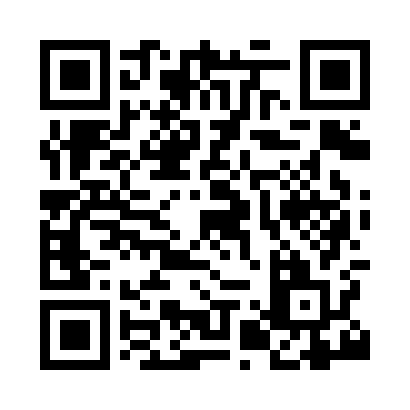 Prayer times for Littleport, Cambridgeshire, UKMon 1 Jul 2024 - Wed 31 Jul 2024High Latitude Method: Angle Based RulePrayer Calculation Method: Islamic Society of North AmericaAsar Calculation Method: HanafiPrayer times provided by https://www.salahtimes.comDateDayFajrSunriseDhuhrAsrMaghribIsha1Mon2:524:411:036:419:2411:132Tue2:524:421:036:419:2411:133Wed2:534:431:036:419:2311:134Thu2:534:431:036:419:2311:135Fri2:544:441:046:409:2211:136Sat2:544:451:046:409:2211:137Sun2:554:461:046:409:2111:128Mon2:554:471:046:409:2011:129Tue2:564:481:046:399:2011:1210Wed2:574:491:046:399:1911:1111Thu2:574:501:046:399:1811:1112Fri2:584:511:056:389:1711:1113Sat2:594:531:056:389:1611:1014Sun2:594:541:056:379:1511:1015Mon3:004:551:056:379:1411:0916Tue3:014:561:056:369:1311:0917Wed3:014:581:056:369:1211:0818Thu3:024:591:056:359:1111:0819Fri3:035:001:056:349:0911:0720Sat3:035:021:056:349:0811:0621Sun3:045:031:056:339:0711:0622Mon3:055:041:056:329:0511:0523Tue3:055:061:056:319:0411:0524Wed3:065:071:056:319:0311:0425Thu3:075:091:056:309:0111:0326Fri3:085:101:056:299:0011:0227Sat3:085:121:056:288:5811:0228Sun3:095:131:056:278:5711:0129Mon3:105:151:056:268:5511:0030Tue3:115:161:056:258:5310:5931Wed3:115:181:056:248:5210:58